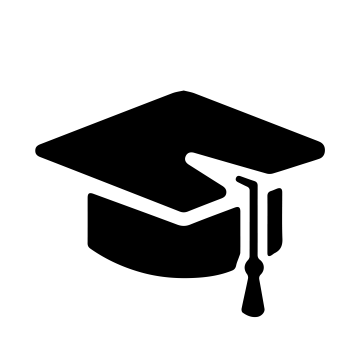 Всероссийский информационно – образовательный портал «Магистр»Веб – адрес сайта: https://magistr-r.ru/СМИ Серия ЭЛ № ФС 77 – 75609 от 19.04.2019г.(РОСКОМНАДЗОР, г. Москва)МОП СФО Сетевое издание «Магистр»ИНН 4205277233 ОГРН 1134205025349Председатель оргкомитета: Ирина Фёдоровна К.ТЛФ. 8-923-606-29-50Е -mail: metodmagistr@mail.ruГлавный редактор: Александр Сергеевич В.Е-mail: magistr-centr@magistr-r.ruПриказ №003 от 15.05.2021г.О назначении участников конкурса «Всероссийский творческий конкурс для детей «День ПОБЕДЫ»»Уважаемые участники, если по каким – либо причинам вы не получили электронные свидетельства в установленный срок (5 дней с момента регистрации) или почтовое извещение в период до 20.06.2021г., просьба обратиться для выяснения обстоятельств, отправки почтового номера, копий свидетельств и т.д. по электронной почте: metodmagistr@mail.ru№Учреждение, адресУчастникРезультат1МКДОУ «Детский сад «Тюльпан», Республика Калмыкия, Приютненский район, село ПриютноеОрскаева Мария Николаевна, Орскаев АдьянII степень (победитель)2МДОУ №50, Московская область, Раменский р-он, пос.им. ТельманаКонькова Ольга Сергеевна, Михайловская КсенияI степень (победитель)3МБДОУ детский сад №2, г. РевдаСиливанова Наталья ВикторовнаЗиновьева Дарья Дмитриевна, Семья Рудой МихаилаI степень (победитель)4МБДОУ детский сад №2, г. РевдаМаксунова Неля Павловна, Потапов КириллI степень (победитель)5МКДОУ д/с №436 «Ивушка», г. НовосибирскФадеева Светлана Александровна, Терешин МаксимI степень (победитель)